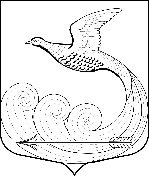 Местная администрациямуниципального образования Кипенское сельское поселениемуниципального образования Ломоносовского муниципального районаЛенинградской областиПОСТАНОВЛЕНИЕот 27.09.2023 г.   № 563д. КипеньО внесении изменений в постановление местной администрации муниципального образования Кипенское сельское поселение муниципального образования Ломоносовского муниципального района Ленинградской области от 12.02.2016 г. № 35 «О комиссии по соблюдению требований к служебному поведению муниципальных служащих местной администрации МО Кипенское сельское поселение и урегулированию конфликта интересов»Внести в постановление местной администрации муниципального образования Кипенское сельское поселение муниципального образования Ломоносовского муниципального района Ленинградской области от 12.02.2016 г. № 35 «О комиссии по соблюдению требований к служебному поведению муниципальных служащих местной администрации МО Кипенское сельское поселение и урегулированию конфликта интересов» следующее изменение: в подпункте б пункта 11 Положения о комиссии по соблюдению требований к служебному поведению муниципальных служащих местной администрации МО Кипенское сельское поселение и урегулированию конфликта интересов слова «должностные лица других муниципальных  органов, органов местного самоуправления;» заменить словами «должностные лица других органов местного самоуправления, государственных органов;». Разместить настоящее постановление на официальном сайте Кипенского сельского поселения в информационно-телекоммуникационной сети Интернет. Контроль за исполнением настоящего постановления оставляю за собой.Глава Кипенского сельского поселения                                             М. В. Кюне  